PHÊ DUYỆT TÀI LIỆUBẢNG THEO DÕI THAY ĐỔI TÀI LIỆUMục đích: Quy trình này quy định cách thức sắp xếp, lưu giữ, bảo quản, sử dụng và huỷ bỏ các Tài liệu thuộc hệ thống QLCL của trường Đại học Thủ đô Hà Nội.Phạm vi, đối tượng áp dụng: Trong các hoạt động của Trường Đại học Thủ đô Hà Nội.Tài liệu viện dẫn: Nghị định số 110/2004/NĐ-CP ngày 08 tháng 4 năm 2004 của chính phủ về công tác văn thư;Nghị định số 09/2010/NĐ-CP ngày 08 tháng 02 năm 2010 của Chính phủ về sửa đổi, bổ sung một số điều của Nghị định số 110/2004/NĐ-CP ngày 08 tháng 4 năm 2004 của Chính phủ về công tác văn thư;Thông tư số 01/2011/TT-BNV ngày 19 tháng 01 năm 2011 của Bộ Nội vụ về hướng dẫn thể thức và kỹ thuật trình bày văn bản hành chính;Khái niệm:Tài liệu kiểm soát là các tài liệu có đóng dấu Tài Liệu Được Kiểm Soát màu xanh ở trang bìa, được theo dõi trong danh mục phân phối tài liệu, mỗi khi sửa đổi được cập nhật tới người sử dụng.Tài liệu không kiểm soát là tài liệu không có dấu Tài Liệu Được Kiểm Soát màu xanh ở trang bìa, người sử dụng tài liệu này không được cập nhật bản mới mỗi khi tài liệu này thay đổi.Tài liệu này chỉ có giá trị tham khảo.Nội dung5.1. Quy trình kiểm soát tài liệu nội bộ5.1.1. Lưu đồ:5.1.2. Mô tả chi tiết quy trình: 5.2. Kiểm soát các tài liệu có nguồn gốc bên ngoàiCác tài liệu có nguồn gốc bên ngoài ảnh hưởng đến sự vận hành 1 hệ thống quản lý chất lượng bao gồm: Quy định, Quyết định, Quy trình, Tiêu chuẩn liên quan; các tài liệu hướng dẫn của Bộ/Sở/Ban/Ngành liên quan; các văn bản pháp luật liên quan… Các đơn vị lập Danh mục tài liệu bên ngoài (BM.QTC-01.03) sử dụng tại bộ phận của mình.Đối với các tài liệu bằng phần mềm: Sẽ được lưu giữ tại 2 nơi, và định kỳ được backup hoặc copy ra đĩa mềm nhằm đảm bảo các dữ liệu.Lưu hồ sơ:ỦY BAN NHÂN DÂN THÀNH PHỐ HÀ NỘIĐẠI HỌC THỦ ĐÔ HÀ NỘIỦY BAN NHÂN DÂN THÀNH PHỐ HÀ NỘIĐẠI HỌC THỦ ĐÔ HÀ NỘIỦY BAN NHÂN DÂN THÀNH PHỐ HÀ NỘIĐẠI HỌC THỦ ĐÔ HÀ NỘIQUY TRÌNHKIỂM SOÁT TÀI LIỆU QUY TRÌNHKIỂM SOÁT TÀI LIỆU QUY TRÌNHKIỂM SOÁT TÀI LIỆU MÃ SỐ: NGÀY HIỆU LỰC: QTC-01:     /10/2017: QTC-01:     /10/2017Soạn thảoXem xétPhê duyệtPhạm Thị MinhPhó Trưởng phòng KT-ĐBCLGDNgô Hải ChiTrưởng phòng KT-ĐBCLGDBùi Văn QuânHiệu trưởngNgày sửa đổiNội dung thay đổiPhê duyệtNgày hiệu lựcỦY BAN NHÂN DÂN THÀNH PHỐ HÀ NỘITRƯỜNG ĐẠI HỌC THỦ ĐÔ HÀ NỘIỦY BAN NHÂN DÂN THÀNH PHỐ HÀ NỘITRƯỜNG ĐẠI HỌC THỦ ĐÔ HÀ NỘIỦY BAN NHÂN DÂN THÀNH PHỐ HÀ NỘITRƯỜNG ĐẠI HỌC THỦ ĐÔ HÀ NỘIỦY BAN NHÂN DÂN THÀNH PHỐ HÀ NỘITRƯỜNG ĐẠI HỌC THỦ ĐÔ HÀ NỘI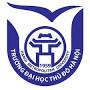 QUY TRÌNHKIỂM SOÁT TÀI LIỆUMã số: QTC-01Mã số: QTC-01QUY TRÌNHKIỂM SOÁT TÀI LIỆULần ban hành: 01QUY TRÌNHKIỂM SOÁT TÀI LIỆUNgày có hiệu lực: 16/10/2017QUY TRÌNHKIỂM SOÁT TÀI LIỆUTổng số trang: Trách nhiệmTrình tự công việcHồ sơ/Biểu mẫuTrưởng các đơn vịPhiếu yêu cầu viết/ sửa đổi tài liệu BM.QTC-01.01Phó Hiệu trưởngĐơn vị soạn thảoDự thảo tài liệuVăn phòng Trường, Phó Hiệu trưởng Đơn vị soạn thảoTài liệu hoàn chỉnhHiệu trưởngVăn thư Tài liệu đã được đóng dấu “được  kiểm soát’ trên trang đầuDanh mục tài liệu BM.QTC-01.02Đơn vị soạn thảo và Văn thư Sổ lưu tài liệuTTNội dung công việcThời gianTrách nhiệmHồ sơ/Biểu mẫu1Trong quá trình thực hiện nhiệm vụ được giao, các tài liệu trong HTQLCL nếu cần viết/sửa đổi, bổ sung, đơn vị đề nghị phải lập Phiếu yêu cầu viết/sửa đổi.Đầu năm họcCác đơn vịPhiếu yêu cầu viết/sửa đổi tài liệu (BM.QTCL-01.01)2Phiếu yêu cầu viết/sửa đổi được chuyển cho phó Hiệu trưởng phụ trách xem xét,  phê duyệt.1-3 ngàyPhó Hiệu trưởng phụ trách3Người được phân công viết/sửa đổi tài liệu, chuyển dự thảo cho các bộ phận có liên quan để lấy ý kiến đóng góp.15-20 ngàyNgười được phân công viết/sửa đổi tài liệu; Trưởng các đơn vịDự thảo tài liệu4Người được phân công tổng hợp các ý kiến đóng góp, chỉnh sửa tài liệu theo các ý kiến đóng góp chuyển cho Văn phòng Trường xem xét1 tuầnNgười được phân công viết/sửa đổi tài liệuBảng tổng hợp ý kiến đóng góp5Người được phân công hoàn chỉnh tài liệu chuyển cho Văn phòng Trường trình Hiệu trưởng phê duyệt1-3 ngàyNgười được phân công viết/sửa đổi tài liệu; Văn phòng Trường; Hiệu trưởngTài liệu đã được duyệt6Các đơn vị có trách nhiệm cập nhật Danh mục và Sổ lưu tài liệu. Sao chụp, đóng dấu “được kiểm soát” lên trang đầu của tài liệu.Ngay sau khi tài liệu được phê duyệtVăn thư, Các đơn vịDanh mục tài liệu nội bộ (BM.QTC-02.02)Sổ lưu tài liệu7Tài liệu được chuyển về người quản lý sử dụng, thu hồi bản lỗi thời để tránh sử dụng nhầm lẫn. Nếu các quy trình lỗi thời được giữ lại để tham khảo thì phải đóng dấu hết hiệu lực. Các tài liệu muốn phân phối ra bên ngoài phải được  sự cho phép của Hiệu trưởng.Ngay sau khi tài liệu được phê duyệtVăn thưTTTên HSMã hiệuNơi lưu trữThời gian lưu1Phiếu yêu cầu viết/sửa đổi tài liệuBM.QTC-01.01Các đơn vị yêu cầuTheo Tài liệu2Danh mục Tài liệu nội bộBM.QTC-01.02Văn thư; các đơn vịTheo Tài liệu2Danh mục Tài liệu bên ngoàiBM.QTC-01.03Văn thư; các đơn vịTheo Tài liệu